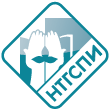 ФГАОУ ВО «Российский государственный профессионально-педагогический университет» 
(филиал в г. Нижний Тагил)Социально-гуманитарный факультетРегиональная научно-практическая конференция«ДОСТУПНАЯ СРЕДА. ИНКЛЮЗИЯ КАК КУЛЬТУРА: ОПЫТ И ПЕРСПЕКТИВЫ»Время проведения: 19 мая 2016 г. (начало регистрации участников конференции в 10.00).Место проведения: ФГБОУ ВО «Российский государственный профессионально-педагогический университет» (филиал в г. Нижний Тагил), г. Нижний Тагил, Красногвардейская, 57.ПРОГРАММА МЕРОПРИЯТИЯРегламент выступлений:на пленарном заседании – до 20 минут;на секционных заседаниях – 10–15 минут;в прениях – до 5 минут.Открытие конференцииПленарное заседание 19 мая 2016 г. Актовый зал. – начало в 10:30Вступительное слово директора филиала РГППУ в г. Н. Тагиле Лилии Евгеньевны Егоровой.Приветственное слово начальника управления образования Администрации г. Н. Тагила Игоря Евгеньевича Юрлова.Пленарные выступленияКолпащиков Олег Борисович, руководитель автономной некоммерческой организации «БЕЛАЯ ТРОСТЬ» (г. Екатеринбург). Тема доклада – «Инклюзия. Инклюзивное оборудование и информационные технологии»; Садовникова Надежда Олеговна, заведующая кафедрой психологии и физиологии РГППУ (г. Екатеринбург). Тема доклада – «Готовность субъектов образовательного процесса к взаимодействию со студентами-инвалидами»;Савельев Данил Анатольевич, ведущий специалист отдела «Доступная среда» компания «Роскоммерц» (г. Екатеринбург), при поддержке «Исток Аудио Трейдинг» в лице ведущего специалиста отдела инклюзивного образования Вахнина Егора Валерьевича (г. Москва). Тема доклада – «Адаптация зданий и территорий для маломобильных групп населения»;Шарин Кирилл Евгеньевич, сертифицированный специалист по универсальному дизайну и адаптации городской среды для маломобильных групп населения, ООО «КРУСТ» (г. Екатеринбург). Тема доклада – «Современные решения для создания универсальной безбарьерной среды для инклюзивного образования лиц с ограниченными возможностями здоровья». Работа секцийСекция № 1 «Теоретико-методологические основы инклюзии. Научные исследования в сфере инклюзивного образования. Создание универсальной безбарьерной среды»Руководитель: Садовникова Надежда Олеговна, канд. психол. наук., доцент, зав. каф. психологии и физиологии РГППУ.Секция 2. Технологии инклюзивной практики в образовании. Региональная специфика развития инклюзивного образования. Сопровождение инклюзивного образования. Специальные (коррекционные) образовательные учреждения как ресурсные центры по реализации инклюзивной практики.Руководитель: Калашникова Ольга Владиславовна, канд. психол. наук, доцент, зав. каф. социальной работы, управления и права филиала РГППУ в г. Н. Тагиле.Секция 3. Межведомственное взаимодействие в интересах лиц с ОВЗ и инвалидов. Социальное партнерство: участие общественных организаций в развитии инклюзивного образования. Особенности выстраивания жизненного маршрута лиц с ОВЗ и инвалидов. Руководители: Харитонова Елена Геннадьевна, канд. ист. наук, доцент, зам. декана по УВР СГФ филиала РГППУ в г. Н. Тагиле; Олешкова Анна Михайловна, канд. ист. наук, доцент.10:00 – 10:30Регистрация участников конференцииХолл (главного корпуса) филиала РГППУ в г. Н. Тагиле10:30 – 12:00Открытие конференции, пленарное заседаниеАктовый зал 12:00 – 12:30Кофе-брейк, обедХолл (кафедра социальной работы, управления и права), столовая 12:30 – 15:00Работа секцийСекция № 1 – ауд. 9 (кафедра социальной работы, управления и права)Секция № 2 – ауд. 8 (кафедра социальной работы, управления и права)Секция № 3 – ауд. 610:00 – 15:30Работа выставки «Доступная среда. Добро пожаловать в мир равных возможностей» (компания «РОСКОММЕРЦ», 
компания «КРУСТ)Ауд. 6